Hrvatski jezikDanas ćemo ponoviti sljedeće:                  - razlikovati imenice od pridjeva i glagola,                  - prepoznati muški, ženski i srednji rod imenica                 - prepoznati i preoblikovati jedninu i množinu,                  - pravilno oblikovati i pisati posvojni pridjev izveden od vlastitih imena,                  - razlikovati opisne i posvojne pridjeve.Naučit ćemo: - pisati činkvinu,  talijansku narodnu pjesmu Zadatak:  U bilježnicu prepišite: Zadatak – napišite jednu činkvinu i kraj nje nacrtajte ilustracijuU Školi na Trećem naučili ste što je to činkvina.  Sad ćemo se toga prisjetiti. Pogledajte pravila pisanja stihova činkvine (prepisali ste ih u bilježnicu) i pročitajte ovaj primjer:             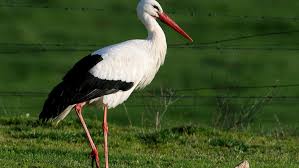                                                                  Roda                                                                   Dugonoga, dugokljuna                                                                Stoji, čeka, vreba                                                                    U bari žabe gleda                                                                      Opasnost.Na poveznici ispod, možete pogledati kakve su činkvine sastavili učenici jedne škole. https://issuu.com/knjiznica_dubovac/docs/cinkvine_2017.pptxZadatak - Za kraj, riješite RB/113., 114. i 115. str. ______________________________________________________________________________________Prilagodba (za Luku):Prepiši u bilježnicu:VRSTE RIJEČIIvan i Petar trče  nogometnim igralištem.Anina lutka pala je na prašnjavo tlo.Staro vozilo kreće se prostranim cestama.Imenice: crvena boja                     m.r.  – Ivan, Petar, podGlagoli: ljubičasta boja                  ž.r.  – lutka,  cestePridjevi: plava boja                         s.r. – igralište, tlo, voziloZadatak: Napiši 3 imenice, tri glagola i 3 pridjeva.         Od napisanih riječi sastavi 3 rečenice.Napiši 3 imenice ženskog roda, 3 imenice muškog roda i 3 imenice srednjeg roda u jedniniSve imenice iz drugog zadatka preoblikuj u množinuVRSTE RIJEČIIvan i Petar trče  nogometnim igralištem.Anina lutka pala je na prašnjavo tlo.Staro vozilo kreće se prostranim cestama.Imenice: crvena boja                     m.r.  – Ivan, Petar, podGlagoli: ljubičasta boja                  ž.r.  – lutka,  cestePridjevi: plava boja                         s.r. – igralište, tlo, voziloČinkvina –  talijanska narodna  pjesma od 5 stihova 
                   1. stih -  1 imenica/tema
                   2. stih -  2 pridjeva koji opisuju imenicu iz 1. stiha
                   3. stih -  3 glagola (što radi imenica iz 1. stiha)              4. stih -  4 riječi (otprilike) koje izražavaju osjećaje vezane uz                                temu
              5. stih -  1 riječ, uglavnom i najčešće istoznačnica s prvim                                          stihom, kojom opet sažimamo temuIstoznačnica – riječ istoga ili sličnoga značenja